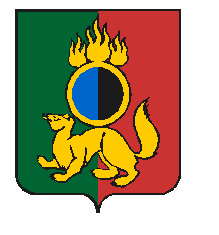 АДМИНИСТРАЦИЯ ГОРОДСКОГО ОКРУГА ПЕРВОУРАЛЬСКПОСТАНОВЛЕНИЕг. ПервоуральскО мерах по выявлению и уничтожению дикорастущих и незаконных посевов наркотикосодержащих растений на территории городского округа ПервоуральскВ соответствии с Законом Свердловской области «О профилактике незаконного потребления наркотических средств и психотропных веществ, наркомании и токсикомании на территории Свердловской области» № 78-ОЗ от 19 декабря 1997 года (в редакции от 28 марта 2016 года № 30-ОЗ), в целях проведения профилактической работы по выявлению и уничтожению очагов дикорастущих и незаконных посевов наркотикосодержащих растений на территории городского округа Первоуральск, Администрация городского округа Первоуральск ПОСТАНОВЛЯЕТ:Возложить на антинаркотическую комиссию городского округа Первоуральск  координацию деятельности органов местного самоуправления, сельских поселений с правоохранительными органами по осуществлению мероприятий по выявлению и уничтожению дикорастущих и незаконных посевов наркотикосодержащих растений на территории городского округа Первоуральск.Рекомендовать ОМВД России по городу Первоуральску ежегодно в период с мая по октябрь проводить совместные рейдовые мероприятия по выявлению и уничтожению очагов дикорастущей конопли и другой наркотикосодержащей растительности с привлечением добровольных общественных формирований, в том числе членов народной дружины.3. Начальникам сельских территориальных управлений городского округа Первоуральск:3.1. Обеспечить взаимодействие на подведомственной территории администраций сельских поселений с сотрудниками ОМВД России по городу Первоуральску 
в организации работы по противодействию незаконному культивированию запрещенных к возделыванию растений, содержащих наркотические вещества.3.2. Оказывать всестороннюю помощь сотрудникам ОМВД России по городу Первоуральску, в том числе участковым уполномоченным полиции по формированию общественного мнения о неправомерности действий по выращиванию незаконных посевов наркотикосодержащих растений.3.3. Принять меры по разъяснению среди населения ответственности, связанной с незаконным выращиванием наркотикосодержащих растений, а также непринятием мер по уничтожению дикорастущих наркотикосодержащих растений, включенных в перечень наркотических средств, психотропных веществ и их прекурсоров, подлежащих контролю в Российской Федерации, и дикорастущей конопли.3.4. Обратить внимание руководителей предприятий и организаций всех форм собственности, в том числе сельскохозяйственных, фермерских хозяйств, осуществляющих деятельность на территории городского округа Первоуральск, на необходимость принятия мер, направленных на уничтожение очагов произрастания сорной дикорастущей конопли и масличного мака на участках земель, находящихся в их пользовании.3.5. Взять под личный контроль земельные участки, на которых ранее были обнаружены незаконные посевы и дикорастущие очаги, бесхозные, заброшенные земельные участки и территории, лесонасаждения, балки, овраги с целью принятия мер по уничтожению наркотикосодержащих растений на ранней стадии вегетации; организовать обследование земель сельскохозяйственного значения и земельных участков сельскохозяйственного использования в составе земель городского и сельских поселений на предмет выявления и уничтожения дикорастущих наркотикосодержащих растений; для более эффективного уничтожения наркотикосодержащих растений использовать гербициды сплошного действия.3.6. Принять меры по обязательному своевременному реагированию на официальные представления сотрудников ОМВД России по городу Первоуральску с их последующим информированием.3.7. Рассмотреть вопрос о привлечении к мероприятиям по уничтожению очагов произрастания наркотикосодержащих растений добровольных общественных формирований, в том числе членов народной дружины.4. Поручить антинаркотической комиссии городского округа Первоуральск, пресс-службе Администрации городского округа Первоуральск с целью активной пропаганды негативных последствий от незаконного культивирования населением наркотикосодержащих растений, о непринятии мер по уничтожению дикорастущих очагов наркотикосодержащих растений организовать регулярные публикации в районных средствах массовой информации по итогам проведения специализированных оперативно-профилактических мероприятий.4. Настоящее постановление разместить в газете «Вечерний Первоуральск» и на официальном сайте городского округа Первоуральск.5. Контроль за исполнением настоящего Постановления возложить на заместителя Главы Администрации городского округа Первоуральск по взаимодействию с органами государственной власти и общественными организациями.Глава городского округа Первоуральск 	И.В. Кабец26.07.2019№1172